KATA PENGANTARAssalamu’alaikum, Wr. Wb	Puji syukur kehadiran Allah SWT karena berkat rahmat, Hidayah, dan Karunia-Nya kepada kita semua sehingga penulis dapat menyelesaikan Karya Tulis Ilmiah ini dengan judul “Penerapan Pendidikan Kesehatan Terhadap Peningkatan Pengetahuan Pada Lansia Penderita Rheumatoid Arthritis Di Panti Sosial Tresna Werdha Budi Luhur Provinsi Jambi”. Karya Tulis Ilmiah ini disusun sebagai salah satu syarat menyelesaikan pendidikan Diploma III Keperawatan Sekolah Tinggi Ilmu Kesehatan Garuda Putih Jambi. Penulis menyadari dalam penyusunan Karya Tulis Ilmiah ini tidak akan selesai tanpa bantuan dari berbagai pihak, karena itu kesempatan ini ingin mengucapkan terima kasih kepada: Bapak Letkol Ckm dr.Faisal Rosyadi, Sp.An., selaku Komandan   Denkesyah 02.04.02 jambiBapak Kapten Ckm Ns. Bettrianto, S.Kep,M.Kes selaku ketua Sekolah Tinggi Ilmu Kesehatan Garuda Putih Jambi.Ibu Irawati, SE. MM selaku Kepala Panti Sosial Tresna Werdha Budi Luhur Jambi yang telah membantu penulis dalam pengambilan data dan penelitian.Bapak Ns. Devi Yusmahendra, S.Kep,M.Kep selaku pembimbing I yang telah memberikan bimbingan dan dukungan dalam proses penulisan Karya Tulis Ilmiah ini.Ibu Ns. Asmeriyani, S.Kep,M.Kep selaku pembimbing II yang telah memberikan bimbingan kepada penulis selama proses penulisan Karya Tulis Ilmiah ini.Ibu Ns. Vina Dwi Lestari, S.Kep,M.Kep selaku penguji dalam penulisan Karya Tulis Ilmiah ini.Ibu Ns. Dormina, S.Kep,MKM sebagai Dosen Pembimbing Akademik yang selalu mendukung penuh dalam membimbing penulis selama menjalani pendidikan di Sekolah Tinggi Ilmu Kesehatan Garuda Putih Jambi.Segenap Dosen Sekolah Tinggi Ilmu Kesehatan Garuda Putih Jambi yang telah banyak memberikan ilmu dan pengalaman kepada penulis selama mengikuti pendidikan.Untuk kedua orang tuaku tercinta yaitu Bapak Marjohan dan Ibu Elma Wati serta abang Robi Johanda Putra yang telah memberikan dukungan moril dan material dalam penyelesaian penulisan Karya Tulis Ilmiah ini.Untuk keluarga panduku (Abang  Rodi Eko Saputra, Dinda Mareta, Siti Aisyah, Abang Amran Hidayat, Putri Agustina, Kardita, Dira, Fajar, Al Musollin, Rina, Diana) yang telah memberi semangat dalam penyusunan Karya Tulis Ilmiah ini.Sahabat terbaik sepanjang masa (Sela Defita) yang telah memberikan saya motivasi  dalam menyelesaikan Karya Tulis Ilmiah ini.Sahabat tersayang di Sekolah Tinggi Ilmu Kesehatan Garuda Putih Jambi. An nisa, Dwi Amrotussoleha, Sufita, Muti Tasya, Annisa (STMJ squad) yang telah memberi semangat dan bantuan dalam menyelesaikan Karya Tulis Ilmiah ini.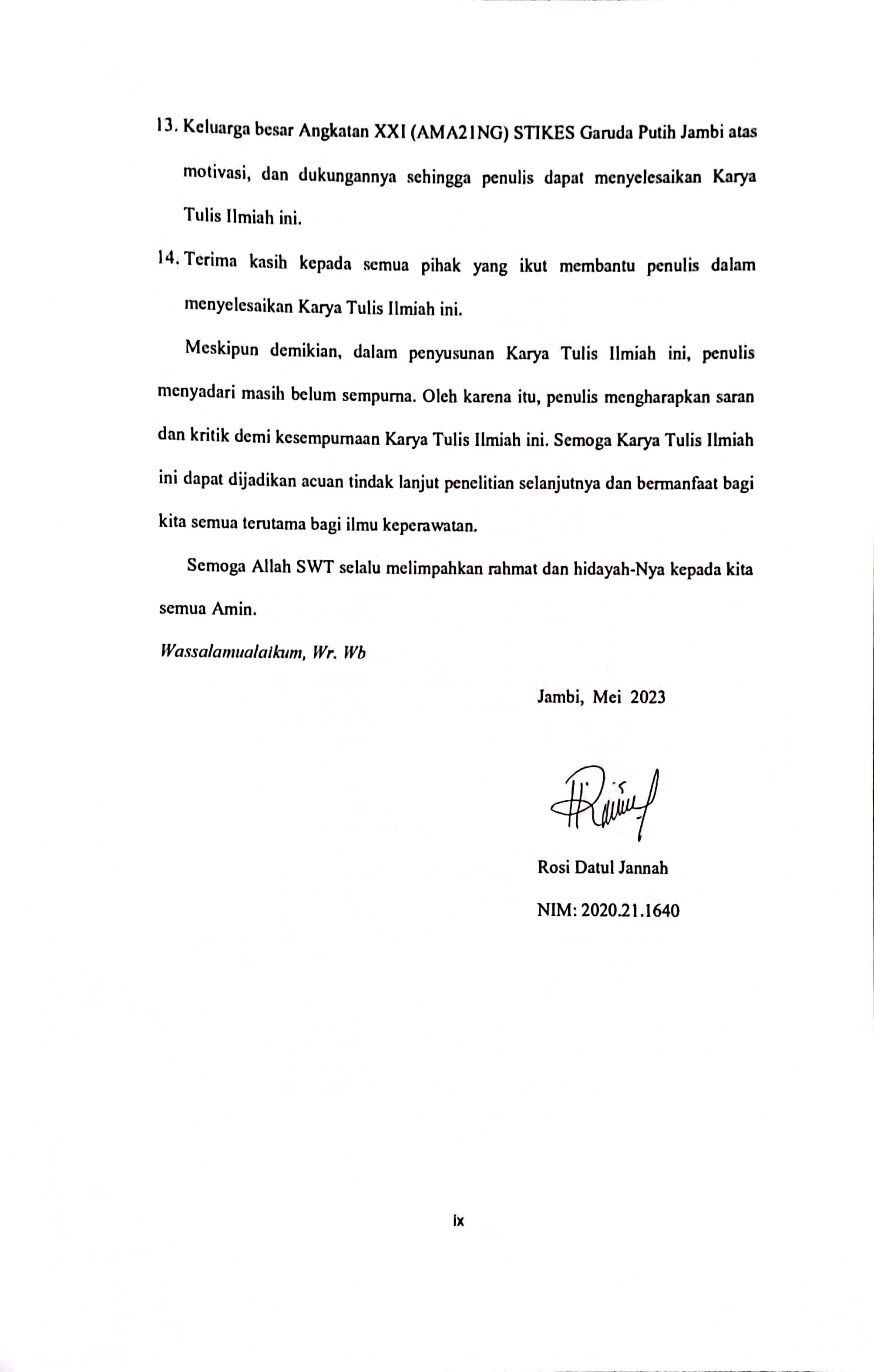 